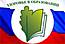 C 9.02.2016 г. в ГАУ ДПО ИРО начинается прием документов на обучение по курсу профессиональной переподготовки «БЕЗОПАСНОСТЬ ЖИЗНЕДЕЯТЕЛЬНОСТИ И НАЧАЛЬНАЯ ВОЕННАЯ ПОДГОТОВКА».АннотацияПрограмма профессиональной переподготовки(ППП)«Безопасность жизнедеятельности и начальная военная подготовка» реализуется по направлению подготовки 44.03.01. «Педагогическое образование» ГОАУ ЯО ИРО впервые.Актуальность программы обусловлена новыми требованиями к учителю «Основ безопасности жизнедеятельности» и необходимостью более профессиональной подготовки к военной службе выпускников школы.В соответствии с требованиями профессионального стандарта педагога, областью профессиональной деятельности выпускника являются образование, социальная сфера, культура, безопасность. Его профессиональная деятельность после окончания курса переподготовки  будет ориентирована на обеспечение личной и общественной безопасности, на сохранение и укрепление индивидуального здоровья средствами здоровьесберегающих технологий, на формирование мышления, основанного на глубоком осознании главного принципа — безусловности приоритетов безопасности при решении любых профессиональных и личностных задач, на сохранение окружающей природной среды и рациональное использование ее ресурсов, на формирование личности безопасного типа; осуществлять профессиональную ориентацию, проектирование дальнейшего образовательного маршрута и профессиональной карьеры выпускников в военной сфере деятельности.В целом, выпускник будет подготовлен к выполнению основных видов профессиональной деятельности учителя безопасности жизнедеятельности, решению типовых профессиональных задач в учреждениях образования, детского отдыха и туризма по подготовке к военной службе.УЧЕБНЫЙ ПЛАНПРОГРАММЫ ПРОФЕССИОНАЛЬНОЙ ПЕРЕПОДГОТОВКИ«Безопасность жизнедеятельности и начальная военная подготовка»№ п/пНаименование разделов и дисциплинВсегоВ том числеВ том числеВ том числеФорма аттестации и контроля знаний№ п/пНаименование разделов и дисциплинВсегоЛПЗСЗ1Психология делового общения244812Зачет2.Гражданская оборона76242824экзамен3.Оказание первой медицинской помощи34230148Экзамен4.Начальная военная подготовка11916099833Экзамен5.Научные и организационно-педагогические основы обучения учащихся безопасности жизнедеятельности и начальной военной подготовке772182430Экзамен6.Стажировка11005050ЗачетИтоговая аттестация414Междисциплинарный итоговый экзаменОбщая трудоемкость программы «Безопасность жизнедеятельности и начальная военная подготовка»521136232157